Perihal		: Permohonan Dispensasi Waktu Pembayaran UKTKepadaYth	: Dekan Fakultas Teknik		Universitas DiponegoroYang bertanda tangan dibawah ini :Nama			:  .......................................................NIM			:  .......................................................Dept /Prog Studi	:  .......................................................Alamat			:  .......................................................No Telp/HP		:  .......................................................Alasan terlambat	:  .......................................................Besaran UKT		:  .......................................................Tidak mempunyai tanggungan penangguhan pembayaran UKT di semester sebelumnya.Mohon diijinkan untuk pembayaran UKT tanggal .......................................... pada semester Gasal/Genap tahun akademik .............../............. agar dapat diproses lebih lanjut.Demikian atas perhatiannya,  diucapkan terima kasih.								Semarang,MengetahuiKadep/Kaprodi/Pengelola Prodi				Pemohon
…………………………………..				………………………….NIP. ……………………………….				NIM  : ......................SURAT PERNYATAAN KESANGGUPANYang bertandatangan di bawah ini, saya:Nama			:  NIM			: Dept /Prog Studi	: Sanggup melunasi UKT sesuai tanggal pengajuan pada Surat Permohonan Dispensasi Waktu Pembayaran UKT yang saya buat dan melunasi seluruh tanggungan penangguhan pembayaran UKT sayapada semester sebelumnya (jika masih ada).Demikian surat pernyataan ini dibuat dengan sesungguhnya, dan apabila kemudian hari surat pernyataan ini mengakibatkan kerugian terhadap Universitas Diponegoro, maka saya bersedia menanggung kerugian tersebut.							Yang menyatakan,							……………………….							NIM :…………………Bersama ini saya lampirkan dokumen pendukung:Foto copy Kartu Tanda Mahasiswa (KTM) yang masih berlakuFoto copy bukti pembayaran SPP yang terakhirTranskrip/KHS yang telah dicapai dan telah dilegalisir oleh Wakil Dekan I/Ketua Dept/Program Studi/Dosen WaliFoto copy Surat Ijin Cuti (jika mahasiswa mengambil cuti di semester sebelumnya)Surat Permohonan Aktif Kuliah Kembali yang ditujukan ke Dekan FT (jika mahasiswa mangkir di semester sebelumnya) –format surat ada di web FT area download surat nomor 4.Foto copy Surat Permohonan Dispensasi Waktu Pembayaran UKT semester lalu (jika mahasiswa semester lalu mengajukan dispensasi/penangguhan pembayaran UKT)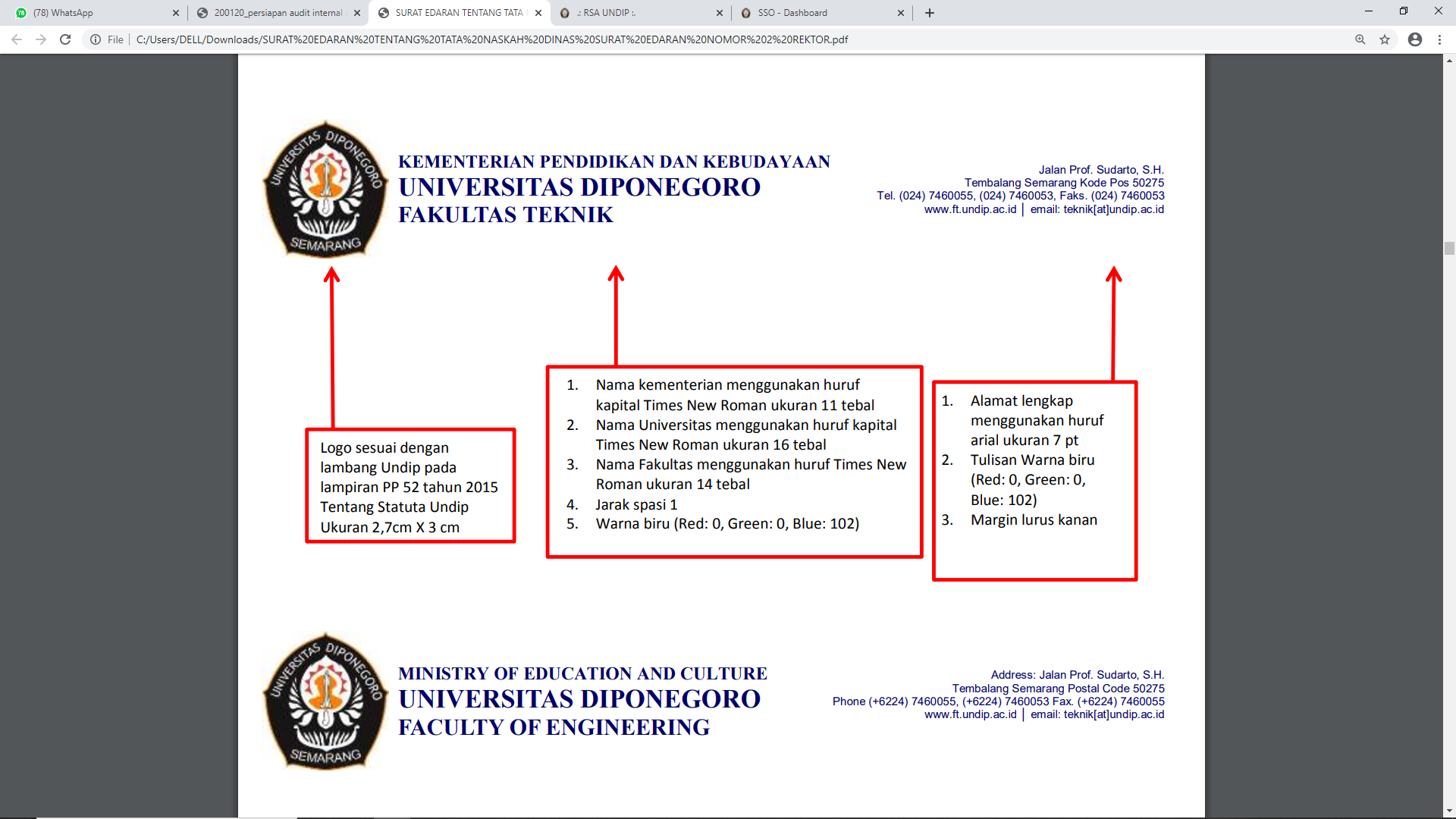 SURAT PERSETUJUAN No.  ............../UN7.5.3.2/EP/2020                          Tentang Penundaan Pembayaran Biaya Pendidikana.n. …………………………………Dekan Fakultas Teknik, setelah mempertimbangkan surat permohonan yang bersangkutan tentang penundaan pembayaran biaya pendidikan tertanggal ……………………………… , kami memberikan persetujuan kepada:Nama                                     :   …………………………….. NIM                                       :   ……………………………..Program Studi                        :   ……………………………..Fakultas / Sekolah                 :   ……………………………..Nomor HP                             :   ……………………………..untuk menunda pembayaran biaya pendidikan sampai dengan tanggal ……………………....Surat persetujuan ini berlaku juga sebagai izin untuk melakukan kegiatan perkuliahan semester Gasal/Genap tahun akademik …….. / ………..	Semarang, ……………………	Dekan,		Prof. Ir. M. Agung Wibowo, M.M., M.Sc., Ph.D. 		NIP. 196702081994031005Tembusan :Kasubbag Akademik FT UndipKasubbag Keuangan dan Kepegawaian FT UndipKaprodi......................................................(Untuk diajukan melalui aplikasi SIMBIKU).Arsip.